§322.  Committee functionsState, congressional district and county committees of qualified political parties are governed by the following provisions.  [PL 2005, c. 387, §5 (AMD).]1.  Committees to organize and report.  The secretary of each committee shall notify the state committee of the name and residence of its chair and secretary within 10 days after their election.  The state committee shall hold an organizational meeting within 30 days after the convention.[PL 2005, c. 387, §5 (AMD).]2.  State committee to report organization.  The chair and the secretary of the state committee shall certify to the Secretary of State the names of the party's candidates for presidential elector within 30 days after the convention.  The chair or the secretary of the state committee shall provide upon request by the Secretary of State the name, residence and contact information of the chair and secretary of any committee and of any committee member.[PL 2005, c. 568, §11 (AMD).]3.  Term of office and duties of committees.  The committees and their officers shall hold office as prescribed in their bylaws and shall perform the duties imposed upon them by the convention and their bylaws.[PL 1985, c. 161, §6 (NEW).]4.  Certain officers of state committee.  The  chair, vice-chair, treasurer and finance chair of the state committee may be chosen from outside the membership of the state committee.[PL 2005, c. 387, §5 (AMD).]SECTION HISTORYPL 1985, c. 161, §6 (NEW). PL 1997, c. 436, §46 (AMD). PL 2005, c. 387, §5 (AMD). PL 2005, c. 568, §11 (AMD). The State of Maine claims a copyright in its codified statutes. If you intend to republish this material, we require that you include the following disclaimer in your publication:All copyrights and other rights to statutory text are reserved by the State of Maine. The text included in this publication reflects changes made through the First Regular Session and the First Special Session of the131st Maine Legislature and is current through November 1, 2023
                    . The text is subject to change without notice. It is a version that has not been officially certified by the Secretary of State. Refer to the Maine Revised Statutes Annotated and supplements for certified text.
                The Office of the Revisor of Statutes also requests that you send us one copy of any statutory publication you may produce. Our goal is not to restrict publishing activity, but to keep track of who is publishing what, to identify any needless duplication and to preserve the State's copyright rights.PLEASE NOTE: The Revisor's Office cannot perform research for or provide legal advice or interpretation of Maine law to the public. If you need legal assistance, please contact a qualified attorney.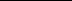 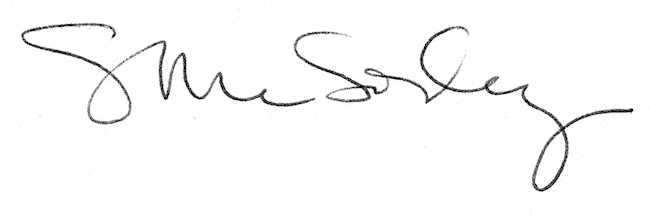 